Publicado en Córdoba el 14/06/2018 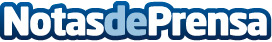 Primer Premio del I Festival de Cortos sobre Indiana Jones en Guadix en el XXX aniversario del rodajeUn grupo de teatro de Córdoba se lleva el primer premio con el fan - film 'Indiana Jones y las lágrimas de la media luna' que sitúa al famoso personaje en la España de los años 40, en busca de las míticas lágrimas de Boabdil, que según la leyenda se convirtieron en gemas.  Fueron seleccionados y proyectados seis cortometrajes, rodados y editados en el tiempo récord de 24 horasDatos de contacto:Rafael LópezNota de prensa publicada en: https://www.notasdeprensa.es/primer-premio-del-i-festival-de-cortos-sobre Categorias: Cine Andalucia Premios http://www.notasdeprensa.es